Ngày soạn: .................................................Ngày giảng: ...............................................  Tiết 40, Bài 20: NƯỚC ĐẠI VIỆT THỜI LÊ SƠ ( 1428-1527)I.TÌNH HÌNH CHÍNH TRỊ, QUÂN SỰ, PHÁP LUẬT I. MỤC ĐÍCH:1. Kiến thức: - Trình bày được bộ máy chính quyền thời Lê sơ, chính sách đối với quân đội thời Lê, những điểm chính của bộ luật Hồng Đức. -So sánh với thời Trần để chứng minh dưới thời Lê sơ, nhà nước tập quyền tương đối hoàn chỉnh, quân đội hùng mạnh, có luật pháp để đảm bảo kỉ cương, trật tự xã hội.2. Năng lực:- Năng lực giao tiếp và hợp tác; tự học; giải quyết vấn đề- Phát triển khả năng đánh giá tình hình phát triển về chính trị, quân sự, pháp luật ở một thời kì lịch sử (Lê sơ).3. Phẩm chất: Giáo dục cho HS niềm tự hào về thời thịnh trị của đất nước, có ý thức bảo vệ Tổ quốc.II.THIẾT BỊ DẠY HỌC VÀ HỌC LIỆU- GV: Tài liệu: SGK, SGV, Tư liệu lịch sử 7. Đồ dùng dạy học: Sơ đồ tổ chức chính quyền thời Lê sơ. Lược đồ hành chính nước Đại Việt thời Lê sơ.- HS: SGK, sách bài tập (hoặc sách thực hành).III. TIẾN TRÌNH DẠY -HỌC:A.HOẠT ĐỘNG KHỞI ĐỘNGa, Mục tiêu:  Tạo tình huống  giữa cái đã biết và chưa biết về những việc làm của Lê Lợi để xây dựng bộ máy nhà nước ngày càng hoàn thiệnb.Nội dung : HS dưới sự hướng dẫn của GV để  trả lời các câu hỏi theo yêu cầu của giáo viênc) Sản phẩm: biết được sơ lược về những việc làm để xây dựng bộ máy chính quyền, quân đội ….d. Tổ chức thực hiên: Sau khi đánh đuổi giặc ngoại xâm ra khỏi biên giới, Lê Lợi lên ngôi vua (Lê Thái Tổ). Nhà Lê bắt tay ngay vào việc tổ chức lại bộ máy chính quyền, xây dựng quân đội, luật pháp nhằm ổn định tình hình xã hội, phát triển kinh tế.B. HOẠT ĐỘNG HÌNH THÀNH KIẾN THỨCa)Mục tiêu: HS ghi nhớ, trình bày những nét cơ bản về tình hình chính trị,quân sự,pháp luật thời Lê sơb) Nội dung : Nghiên cứu sách giáo khoa quan sát tranh ảnh, sơ đồ, lược đồ suy nghĩ cá nhân, thảo luận cặp đôi, nhóm trả lời các câu hỏi  của giáo viênc) Sản phẩm+ Thời Lê sơ,nhà nước quân chủ trung ương tập quyền được củng cố vững mạnh,quân đội hùng mạnh,có tổ chức chặt chẽ,được huấn luyện thường xuyên.+ Pháp luật có những điều khoản tiến bộ,đã quan tâm, bảo vệ phần nào quyền lợi cho dân chúng.d. Tổ chức thực hiên:C.HOẠT ĐỘNG LUYÊN TẬPa) Mục tiêu: Nhằm củng cố, hệ thống hóa, hoàn thiện kiến thức mới mà HS đã được lĩnh hội ở hoạt động hình thành kiến thức về bộ máy nhà nước, quân đội và pháp luật thời Lê Sơb) Nội dung: GV giao nhiệm vụ cho HS và chủ yếu cho làm việc cá nhân hoàn thành phiếu học tập. Trong quá trình làm việc HS có thể trao đổi với bạn hoặc thầy, cô giáo.c) Sản phẩm: hoàn thành phiếu thể hiện đầy đủ nội dung bài học; d. Tổ chức thực hiên:- Giáo viên giao bài tập cho HS- HS thực hiện nhiệm vụ- giáo viên kiểm tra bài làm của 1 số em lấy điểm txDự kiến sản phẩmD.HOẠT ĐỘNG VẬN DỤNG (8’) a) Mục tiêu: Vận dụng kiến thức mới mà HS đã được lĩnh hội để giải quyết những vấn đề mới trong học tập.b) Nội dung: GV tổ chức cho HS về nhà cùng với sự hỗ trợ của người thân, thầy/cô giáo và bạn bè, em tìm hiểu thêm về các nội dung sau:c) Sản phẩm: Bài trả lời theo câu hỏi của giáo viênd. Tổ chức thực hiên:- Giáo viên giao nhiệm vụ:1. Dựa vào đoạn thông tin, kết hợp với hiểu biết của em, nêu chủ trương của các vua thời lê sơ đói với lãnh thổ của đất nước. Chủ trương đó có giá trị đến ngày nay không? Tại sao?+ Thông tin: Vua Lê Thánh Tông căn dặn các quan trong triều: “ Một thước núi, một tấc sông của ta có lẽ nào lại vứt bỏ? Phải cương quyết tranh biện chớ cho họ lấn dần, nếu họ không nghe còn có thể sai sứ sang tận triều đình của họ, trình bày rõ điều ngay lẽ gian. Nếu người nào dám đem một thước, một tấc đất của Thái Tổ làm mồi cho giặc, thì tội phải tru di” – (Theo: Đại Việt sử kí toàn thư)”.2. Đóng vai một thuyết minh viên ở bảo tàng lịch sử, giới thiệu cho các bạn về một lĩnh vực thuộc triều đại Lê sơ mà em biết và thích nhất.- HS thực hiện nhiệm vụ ở nhà- Tiết học sau GV kiểm tra sản phẩmE.  HOẠT ĐỘNG TÌM TÒI MỞ RỘNG (2’)a) Mục tiêu: Ý thức mở rộng kiến thức, rèn luyện tính tự học.b) Nội dung: vào các trang wes, đọc các cuốn sách để sưu tầm và mở rộng kiến thứcc) Sản phẩm: đọc các tư liệu giáo viên cho địa chỉd. Tổ chức thực hiên:Tìm đọc và xem một số cuốn sách:+ Danh tướng Việt nam – Nguyễn Khắc Thuần- NXB GD, 1996+ Chính sách sử dụng người tài của triều Lê Thánh Tông.+ Tìm hiểu về nghệ thuật quân sự độc đáo của Nguyễn Trãi trong cuộc kháng chiến chống quân Minh.Làm các bài tập trong SBTTìm hiểu tiếp tiết 43 về một số danh nhân văn hóa xuất sắc của dân tộc. Chuẩn bị bài tiếp theoTìm hiểu về tình hình kinh tế và xã hộiHoạt động dạy – họcKiến thức cần đạtMục 1:Bước 1: GV chuyển giao nhiệm vụ: Đọc thông tin, kết hợp quan sát hình, hãy:Vẽ sơ đồ bộ máy nhà nước thời  vua Lê Thánh Tông và nêu nhận xétCho biết những cải cách của vua Lê Thánh Tông nhằm mục đích gìDựa vào lược đồ, kể tên 13 đạo thừa tuyên dưới thời Lê sơBước 2: HS đọc SGK và thực hiện yêu cầu.  GV khuyến khích học sinh hợp tác với nhau khi thực khi thực hiện nhiệm vụ học tập, GV theo dõi, hỗ trợ các nhóm làm việc những bằng hệ thống câu hỏi gợi mở.Bước 3. Báo cáo kết quả hoạt động của nhóm- Hs tình bày kết quả.Bước 4. Đánh giá kết quả thực hiện nhiệm vụ học tậpHS phân tích, nhận xét, đánh giá kết quả của hs. GV bổ sung phần phân tích nhận xét, đánh giá, kết quả thực hiện nhiệm vụ học tập của học sinh. Chính xác hóa các kiến thức đã hình thành cho học sinh. .Thảo luận: So sánh tổ chức nhà nước thời Lê với thời Trần, nhiều người cho rằng tổ chức nhà nước thời Lê sơ tập quyền hơn (Tập quyền là sự thống nhất tập trung quyền hành vào triều đình trung ương),  Vua nắm mọi quyền hành, Lê Thánh Tông bãi bỏ một số chức vụ cao cấp nhất như tướng quốc, đại tổng quản, đại hành khiển. Vua trực tiếp nắm mọi quyền hành, kể cả chức tổng chỉ huy quân đội  Quyền lực nhà vua ngày càng được củng cố.Mục 2:Bước 1: GV chuyển giao nhiệm vụ:Đọc thông tin, hãy:Quân đội nhà Lê được tổ chức như thế nào?Cho biết cách tổ chức quân đội thời Lê sơ có điểm gì giống với thời Lí-TrầnNêu dẫn chứng cho thấy triều Lê sơ rất quan tâm đến việc bảo vệ lãnh thổ quốc giaBước 2: HS đọc SGK và thực hiện yêu cầu.  GV khuyến khích học sinh hợp tác với nhau khi thực khi thực hiện nhiệm vụ học tập, GV theo dõi, hỗ trợ các nhóm làm việc những bằng hệ thống câu hỏi gợi mở. Bước 3. Báo cáo kết quả hoạt động của nhóm- Hs tình bày kết quả.Bước 4. Đánh giá kết quả thực hiện nhiệm vụ học tậpHS phân tích, nhận xét, đánh giá kết quả của hs. GV bổ sung phần phân tích nhận xét, đánh giá, kết quả thực hiện nhiệm vụ học tập của học sinh. Chính xác hóa các kiến thức đã hình thành cho học sinh.Mục 3:Bước 1: GV chuyển giao nhiệm vụ GV gọi HS đọc mục 3 SGK.trả lời câu hỏi-Nội dung chính của bộ luật là gì? -Luật Hồng Đức có điểm gì tiến bộ?  Quyền lợi, địa vị của người phụ nữ được tôn trọng.Bước 2: HS đọc SGK và thực hiện yêu cầu.  GV khuyến khích học sinh hợp tác với nhau khi thực khi thực hiện nhiệm vụ học tập, GV theo dõi, hỗ trợ các nhóm làm việc những bằng hệ thống câu hỏi gợi mở. Bước 3. Báo cáo kết quả hoạt động của nhóm- Hs trình bày kết quả.Bước 4. Đánh giá kết quả thực hiện nhiệm vụ học tậpHS phân tích, nhận xét, đánh giá kết quả của hs. GV bổ sung phần phân tích nhận xét, đánh giá, kết quả thực hiện nhiệm vụ học tập của học sinh. Chính xác hóa các kiến thức đã hình thành cho học sinh.1.Tổ chức bộ máy chính quyền:Sơ đồ tổ chức bộ máy chính quyền thời Lê sơ.Bộ máy trung ương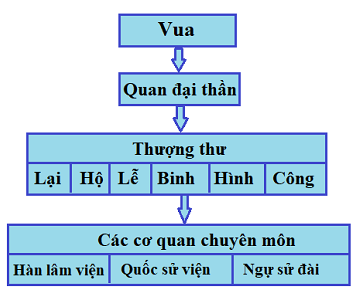 Bộ máy địa phương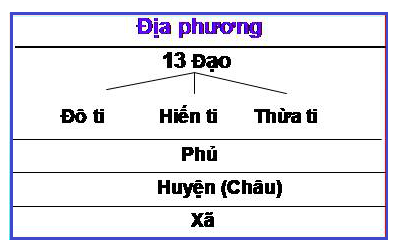 Như vậy, từ sơ đồ trên ta thấy:-Tổ chức bộ máy chính quyền thời Lê sơ, đặc biệt là dưới thời Lê Thánh Tông hoàn chỉnh và đầy đủ hơn so với thời Lê Thái Tổ ở một số điều, như triều đình có đầy đủ các bộ, các tự, các khoa và các cơ quan chuyên môn.-Hệ thống thanh tra, giám sát được tăng cường từ triều đình đến các địa phương.-Ở các đơn vị hành chính, tổ chức chặt chẽ hơn (nhất là các cấp đạo thừa tuyên), có 3 cơ quan phụ trách mà không tập trung quyền lực vào một An phủ sứ như trước và có phân công trách nhiệm rõ ràng. Bộ máy chính quyền cấp xã được tổ chức chặt chẽ hơn.Mục đích những cải cách của vua Lê Thánh Tông :Cải cách lại hành chính, hệ thống quan lại. Cải cách lại quân đội và củng cố quốc phòng.Hoàn thành pháp luật và Lê triều hình luậtCải cách lại kinh tế, phát triển nông nghiệp. Nhà nước tập quyền chuyên chế hoàn chỉnh.2.Tổ chức quân đội:- Thực hiện chính sách “ngụ binh ư nông”.- Quân đội gồm 2 bộ phận: Quân triều đình và quân địa phương.Giống nhau:Quân đội thời Lê và Quân đội thời Lý - Trần đều theo chế độ "ngụ binh ư nông", được tổ chức chặt chẽ, luyện tập võ nghệ hàng năm, có năng lực bảo vệ Tổ quốc.Gồm có 2 bộ phận chính : Quân ở triều đình và quân ở các địa phương , bao gồm bộ binh, thủy binh, tượng binh và kỵ binhDẫn chúng cho thấy triều Lê rất quan tâm đến việc bảo vệ lãnh thổ quốc gia:Hệ thống thanh tra giám sát được tăng cường từ triều đình đến địa phươngHàng năm quân lính được luyện tập võ nghệ chiến trận. Quân đội mạnh được bố trí bảo vệ biên giới3.Luật pháp:- Lê Thánh Tông ban hành bộ Quốc triều hình luật (luật Hồng Đức).- Nội dung:+ Bảo vê quyền lợi của vua và hoàng tộc.+ Bảo vệ quyền lợi giai cấp thống trị.+ Khuyến khích phát triển kinh tế.+ Bảo vệ người phụ nữ.- Hoàn thành bảng so sánh sau vào vở:- Hoàn thành bảng so sánh sau vào vở:- Hoàn thành bảng so sánh sau vào vở:- Hoàn thành bảng so sánh sau vào vở:Nội dungThời Lý – TrầnThời LêBộ máy nhà nước ở TrungươngCác đơn vị hành chính ởđịa phươngCách đào tạo, bổ sung quanlạiPháp luậtNội dungThời Lý- TrầnThời Lê sơBộ máy nhà nước ở Trung ươngLí: Vua đứng đầu nhà nước, giúp việc cho vua có các quan đại thần.Trần: Có thêm chế độ thái thượng hoàng đăth tên một số chức quan Vua đứng đầu nhà nước. Giúp việc cho vua có 6 bộ và các cơ quan chuyên môn.Các đơn vị hành chính địa phươngChủ thành các lộ. Chủ thành 13 đạo, đứng đầu mỗi đạo có 3 ti.Cách đào tạo tuyển chọn bổ sung quan lại Quan lại do vua đề cử.Quan lại được tuyển chọn qua thi cử.Pháp luật Bảo vệ quyền lợi của vua, hoàng tộc, bảo vệ sức kéo.+ Xác nhận quyền sỡ hữu tài sản.+ Quy định việc mua bán ruộng đất .v.v.Bảo vệ vua, hoàng tộc, giai cấp thống trị, địa chủ phong kiến.Bảo vệ chủ quyền quốc gia. Khuyến khích phát triển kinh tế, bảo vệ một số quyền lợi của phụ nữ, nghiêm cấm cách hành vi tự bán mình thành nô